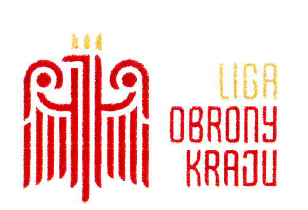 DEKLARACJA CZŁONKOWSKAProszę o przyjęcie mnie w poczet członków Stowarzyszenia Liga Obrony Kraju.Po zapoznaniu się ze Statutem Stowarzyszenia Liga Obrony Kraju w szczególności z § 21, § 22.1,2,§ 23, § 24.1, § 27, §29 i § 32 oświadczam, że:będę godnie reprezentować Ligę Obrony Kraju, dbać o prestiż i wizerunek Stowarzyszenia oraz propagować jego cele i zadania,	będę przestrzegać postanowień statutu, regulaminów i uchwał władz Stowarzyszenia,będę brać czynny udział w pracy klubu (koła) do którego wstępuję, znam jego regulamin, cele i zadania,będę opłacać regularnie składki członkowskie i inne świadczenia obowiązujące w Stowarzyszeniu.Wyrażam zgodę na przetwarzanie moich ww. danych osobowych przez Stowarzyszenie Liga Obrony Kraju zgodnie z Rozporządzeniem Parlamentu Europejskiego i Rady (UE) 2016/679 z dn. 27-04-2016r. (Rozporządzenie 2016/679).Potwierdzam, że zostałam (zostałem) poinformowana (poinformowany) o tym, że:Administratorem podanych danych osobowych jest Stowarzyszenie Liga Obrony Kraju mające siedzibę główną w Warszawie pod adresem: ul. Chocimska 14, 00-791 Warszawa.b} W Stowarzyszeniu Liga Obrony Kraju wyznaczono inspektora ochrony danych.Dane kontaktowe inspektora są następujące:adres korespondencyjny:	Inspektor Ochrony DanychLiga Obrony Kraju, Biuro Zarządu Głównego ul. Chocimska 14, 00-791 Warszawaadres poczty elektronicznej:	iod@lok.org.plPani / Pana dane będą przetwarzane w celu:realizacji zadań określonych w Statucie LOK na podstawie art. 6 ust. 1 lit. a) Rozp. 2016/679;udokumentowania organom kontrolującym posiadanych przez Pana I Panią kwalifikacji;-wypełnienia obowiązków prawnych ciążących na LOK na podstawie powszechnie obowiązujących przepisów prawa, m.in. przepisów podatkowych oraz o rachunkowości, na podstawie art. 6ust. 1 lit. c) Rozp. 2016/679;rozliczenia finansowego zleconych usług, w tym egzekucji należności wynikających z wzajemnej umowy, na podstawie art. 6 ust. 1 lit f) Rozp. 2016/679. Prawnie uzasadnionym interesem LOK jest zapewnienie odpowiednich dochodów z prowadzonej działalności;badania jakości realizacji usług szkoleniowych na podstawie art. 6 ust. 1 lit f) Rozp. 2016/679. Prawnie uzasadnionym interesem LOK jest pozyskanie informacji o poziomie satysfakcji klientów ze świadczonych usług;oraz w celach analitycznych i statystycznych na podstawie art. 6 ust. 1 lit f) Rozp. 20.16/679. Prawnie uzasadnionym interesem LOK jest prowadzenie analizy wyników prowadzonej działalności.Pani / Pana dane osobowe będą (mogą być) przekazywane:nadrzędnym władzom LOK oraz w niezbędnym zakresie:współpracującym z LOK instytucjom, urzędom administracji państwowej i samorządowej oraz firmom w związku z realizacją zadań statutowych;innym podwykonawcom realizującym wspólnie z LOK zadania statutowe;urzędom uprawnionym do nadawania wyróżnień i odznaczeń państwowych;klientom LOK oraz innym członkom LOK, którzy będą chcieli sprawdzić kwalifikacje kadry szkolącej realizującej usługę szkoleniową;redakcji Biuletynu Ligi Obrony Kraju ,,Czata";administratorom: stron internetowych, mediów społecznościowych dokumentujących działalność klubów i kół LOK w celu np. publikacji wyników z zawodów (imprez);operatorom pocztowym w zakresie niezbędnym do przesyłania korespondencji;bankom w zakresie realizacji płatności;organom publicznym uprawnionym do otrzymania Pana I Pani danych na podstawie przepisów prawa (np. organy wymiaru sprawiedliwości, organy skarbowe, komonicy itd.);Pani / Pana dane osobowe nie będą przekazywane do państwa trzeciego lub organizacji międzynarodowej.  Jeśli w związku z działalnością statutową zajdzie potrzeba przekazania danych za granicę to dane zostaną przekazane na podstawie odrębnej zgody;Pani / Pana dane będą przechowywane przez okres:bezterminowo - dane opublikowane w Księdze Honorowej lub Kronice Ligi Obrony Kraju;deklaracja członkowska - 5 lat od zakończenia członkostwa w LOK;5 lat - dokumenty finansowe, podatkowe;do 5 lat pozostałe (zgodnie z odrębnymi regulacjami dla poszczególnych rodzajów dokumentów);Przysługuje Pani / Panu prawo do:żądania od administratora dostępu do swoich danych osobowych, ich sprostowania, usunięcia lub ograniczenia przetwarzania; wniesienia sprzeciwu wobec przetwarzania; przenoszenia danych;Ma Pani / Pan prawo do cofnięcia zgody na przetwarzanie w dowolnym momencie bez wpływu na zgodność z prawem przetwarzania, którego dokonano na podstawie zgody przed jej cofnięciem;Ma Pani / Pan prawo do wniesienia skargi do organu nadzorczego zajmującego się ochroną danych 
osobowych w Polsce (Prezes Urzędu Ochrony Danych Osobowych), jeśli uzna Pan / Pani,  że jej dane sąprzetwarzane z naruszeniem przepisów Rozporządzenia 2016/679 oraz przepisów krajowych dotyczących ochrony danych osobowych;Podanie przez Panią / Pana danych jest wymogiem umownym. Konsekwencją niepodania danych jest odmowa przyjęcia w poczet członków Stowarzyszenia Liga Obrony Kraju;Podane przez Panią / Pana dane osobowe nie będą przetwarzane w systemach automatycznie podejmujących decyzje, nie będą profilowane.Jednocześnie oświadczam, że:zachowam w poufności dane osobowe: klientów LOK, pracowników i członków LOK, otrzymane w związku z prowadzoną działalnością statutową.W szczególności nie będę wykorzystywać powierzonych danych osobowych:do prowadzenia działalności reklamowej usług i produktów własnych i firm trzecich, w celach prywatnych (np. matrymonialnych), w celu ich ,,sprzedaży" innym osobom, podmiotom gospodarczym;powierzone dane osobowe będę przetwarzał (a) tylko w zakresie niezbędnym do prawidłowej realizacji zadań statutowych, a po ich wykonaniu nie będę danych osobowych przetwarzać dużej niż jest to potrzebne lub wymagane przez stosowne przepisy np. podatkowe;powierzonych danych osobowych nie będę przekazywał poza granice kraju oraz organizacjom międzynarodowym;na żądanie administratora będę niezwłocznie realizował(a) żądania osób fizycznych wynikające z praw określonych w art. 15-22 Rozporządzenia 2016/679;jeśli ww. żądnie wpłynie bezpośrednio do mnie, to w ciągu 72h przekażę je inspektorowi ochrony danych;zawiadomię w ciągu 48h inspektora ochrony danych o każdym naruszeniu ochrony powierzonych przez LOK danych osobowych w sposób określony w pkt. 3.8 procedury PW 1.7 ochrony danych osobowych.Procedura jest dostępna po zalogowaniu na stronie - www.lok.org.pl/iso dane użytkownika - procedury@lok.org.pl, hasło - procedury);będę przestrzegał uregulowań dotyczących zachowania poufności danych firmowych określonychw umowach zawartych ze współpracującymi z LOK firmami. Jeśli takiej umowy nie sporządzono na piśmie lub nie zawiera ona stosownych regulacji, to zachowam w poufności wobec stron trzecich wszelkie informacje pozyskane z firm współpracujących z LOK, również po wystąpieniu z LOK.      ...................................... dnia ......................		……………………………………………………….         ( miejscowość )	(czytelny podpis osoby składającej deklarację)Oświadczenie opiekuna prawnego *)Oświadczam, że wyrażam zgodę na wstąpienie mojego podopiecznego / mojej podopiecznej**) do Stowarzyszenia Liga Obrony Kraju. Akceptuję i potwierdzam wyrażoną w deklaracji członkowskiej przez mojego podopiecznego / moją podopieczną **) zgodę dotyczącą przetwarzania danych osobowych. Jednocześnie wyrażam zgodę na przetwarzanie moich powyżej podanych danych osobowych zgodnie z informacją w pkt. 3 deklaracji członkowskiej. Potwierdzam, że się z tą informacją zapoznałem...................................................., dnia ...........................		…………………………………………………….(miejscowość)	(czytelny podpis opiekuna prawnego)    Potwierdzam, że p.      ………………………………………………………………………………………………….(imię i nazwisko osoby składającej deklarację)    został/została **) przyjęty/przyjęta**) do:…………………………………………………………………………………………………………………………….(pełna nazwa klubu (koła) do którego wstąpiła osoba składająca deklarację)na podstawie uchwały nr : .............. .... .... ........ ........  z dnia ..............................................................................................., dnia ........................... 		………………………………………………….(miejscowość)	(funkcja w LOK, czytelny podpis)*) oświadczenie jest wypełniane gdy deklarację składa małoletni( w rozumieniu polskiego prawa cywilnego - osoba. która nie ukończyła 18 lat i nie zawarła małżeństwa ).**) niepotrzebne skreślić. Imię i nazwiskoData urodzenia PESELAdres zamieszkaniaAdres zamieszkaniaPosiadane odznaczenia państwowe ILOKNumer telefonustacjonarnystacjonarnystacjonarnystacjonarnystacjonarnykomórkowykomórkowykomórkowykomórkowykomórkowykomórkowykomórkowykomórkowyNumer telefonuAdres e-mailImię i nazwisko opiekuna prawnego:Imię i nazwisko opiekuna prawnego:adres:adres:PESEL: Nr telefonu: